Science Website Navigation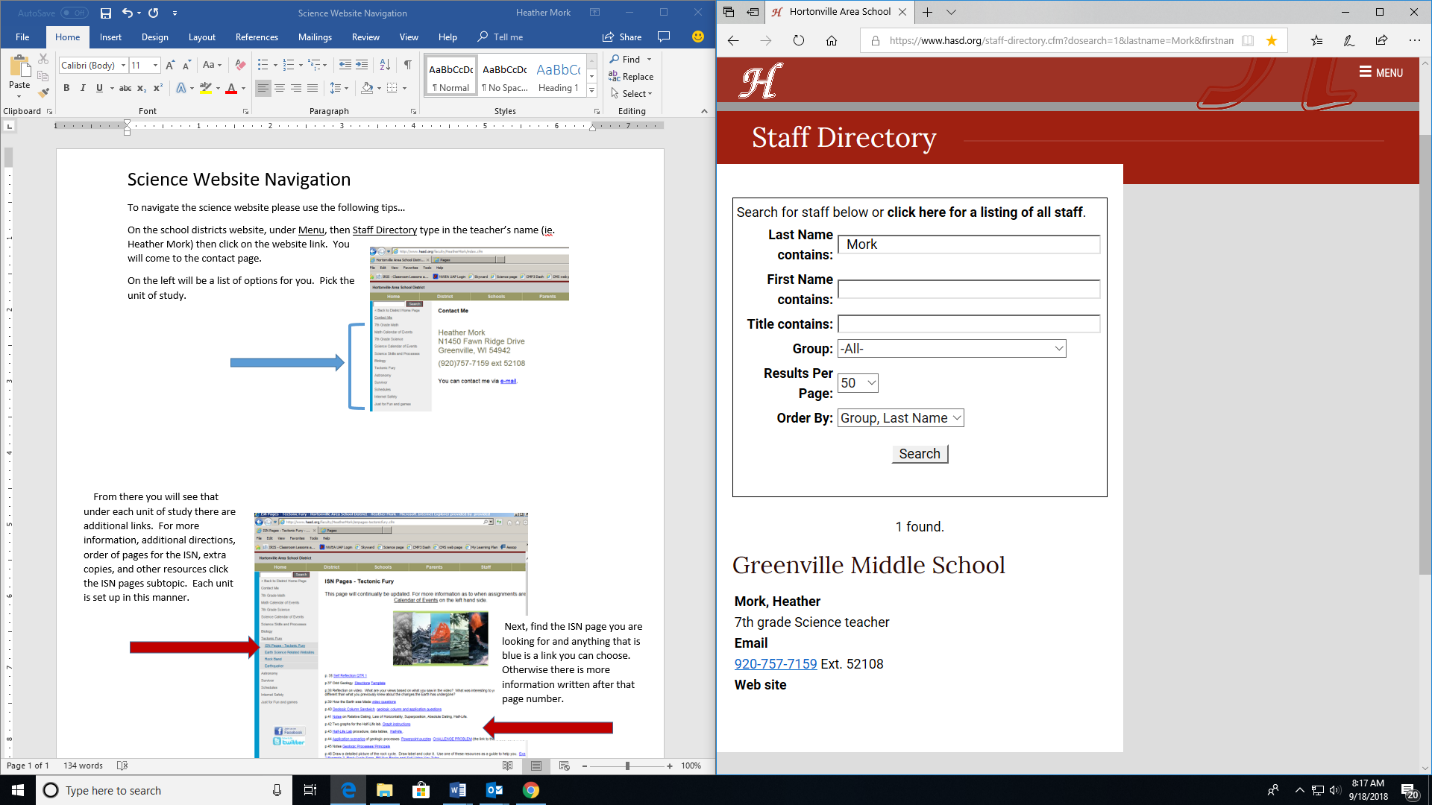 To navigate the science website please use the following tips…On the school districts website, under Menu, then Staff Directory type in the teacher’s name (ie. Heather Mork) then click on the website link.  This will take you to the Overview and Contact Me page.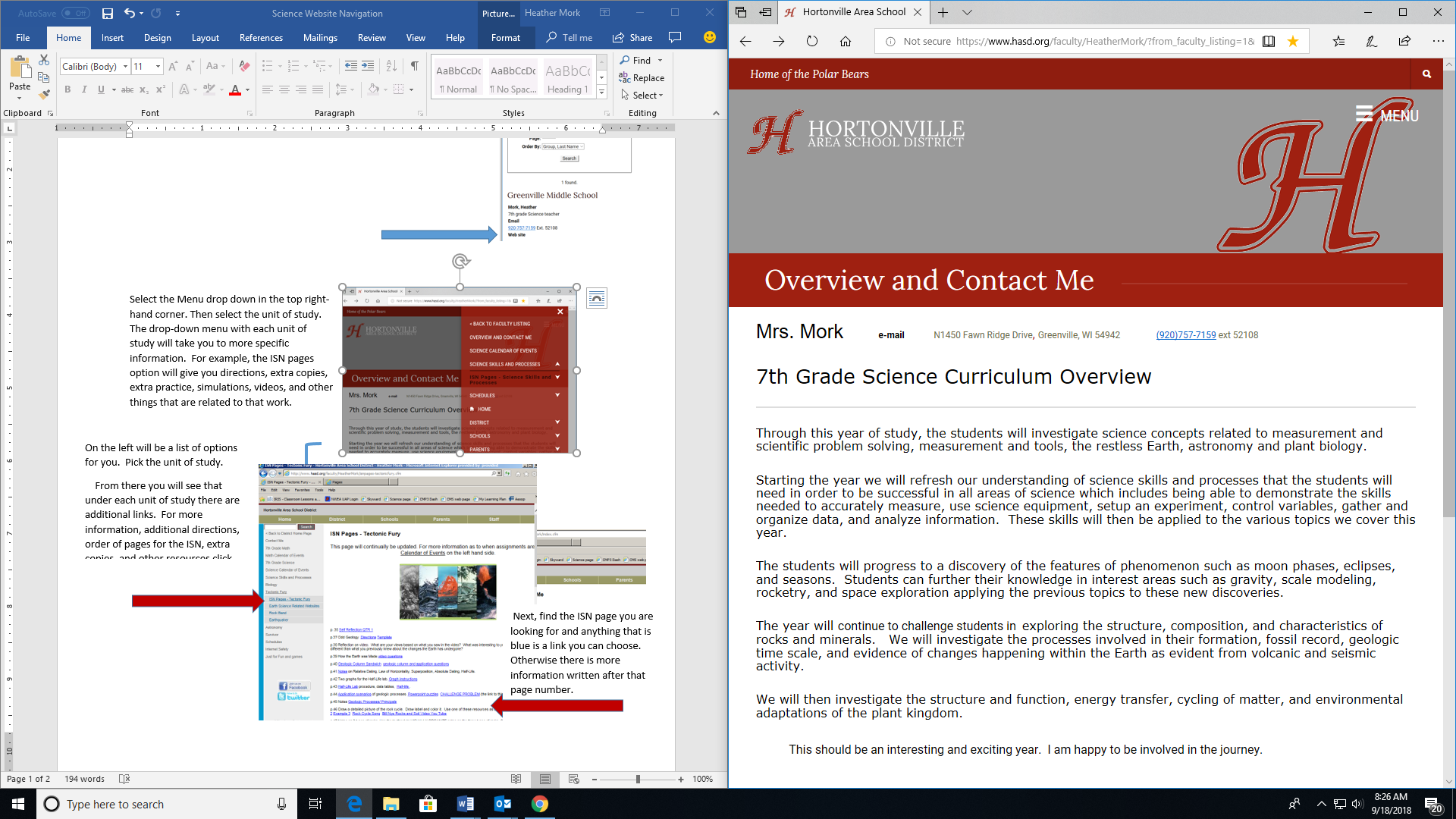 Select the Menu drop down in the top right-hand corner. 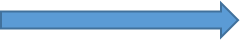 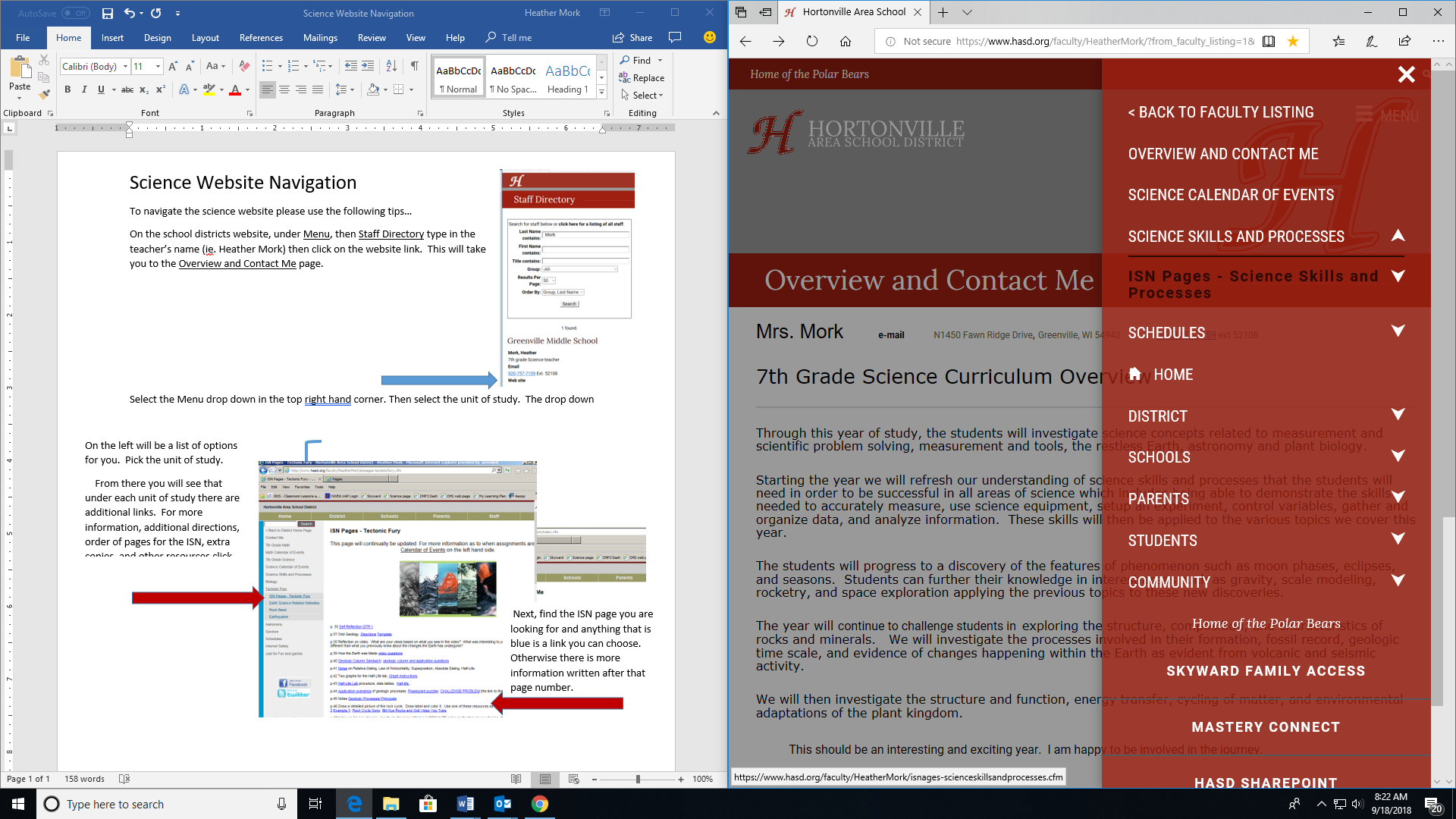 Now pick the unit of study you are looking for.  That drop-down menu will take you to more specific information.  For example, the ISN pages option will give you directions, what goes on each page, extra copies, extra practice, simulations, videos, and other things that are related to that work.  Each unit is set up in this way.  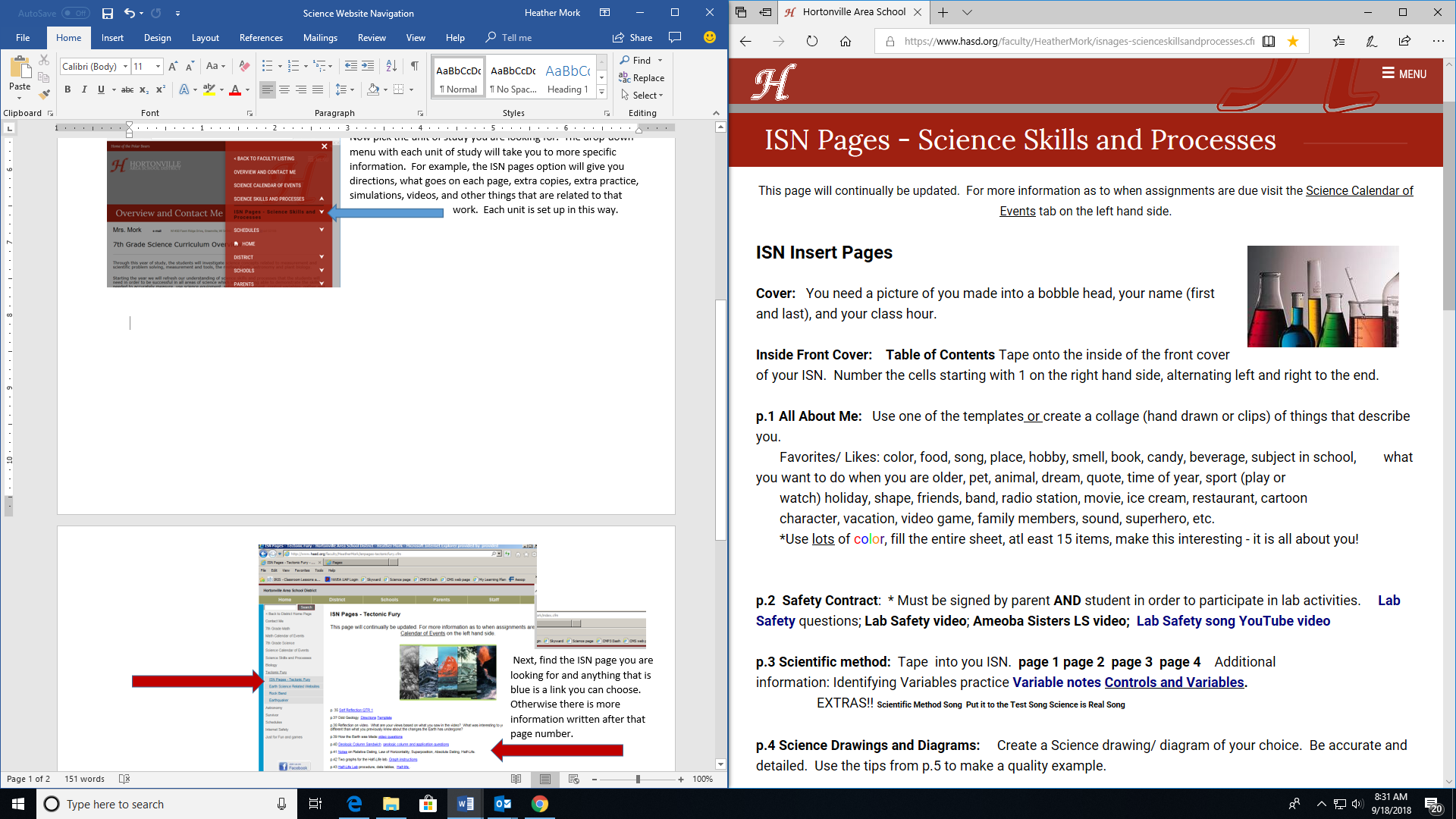 